Lưu ý:- Cách xem video: Bước 1. Máy tính, điện thoại, ipad được kết nối internetBước 2. Mở trình duyệt web Google Chrome (hoặc Cốc cốc, firefox, internet explorer, brave...)Bước 3. Coppy (Ctrl+C) đường Link sau đó paste (Ctrl+V) vào trang mục tìm kiếm của trang web đã mở và ấn Enter.  PHIẾU BÀI TẬP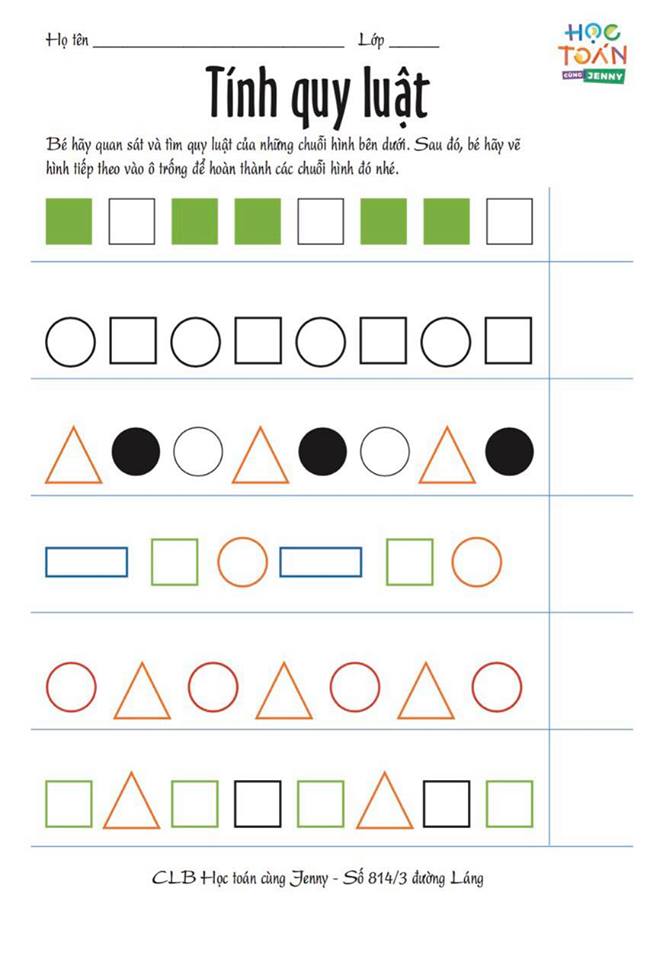 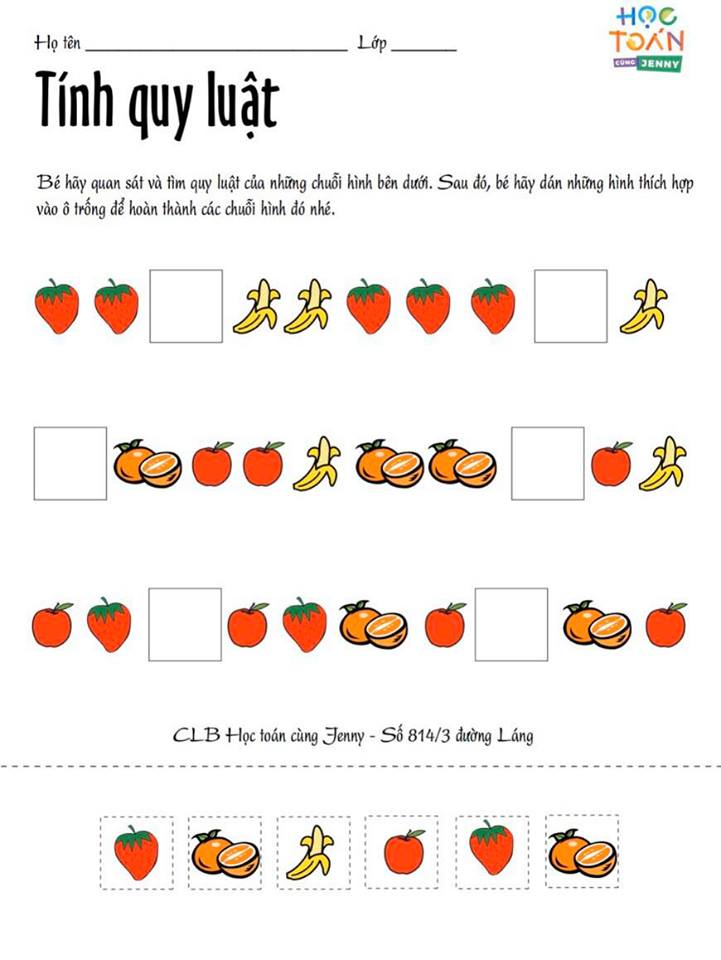 Danh sách video các hoạt động giáo dục cho trẻ 5- 6 tuổi trong thời gian nghỉ dịch COVIR(Thời gian từ 6/4 đến 18/4/2020) Danh sách video các hoạt động giáo dục cho trẻ 5- 6 tuổi trong thời gian nghỉ dịch COVIR(Thời gian từ 6/4 đến 18/4/2020) TTĐường linkTên hoạt độngCác hoạt động khám phá, văn học, tạo hình, âm nhạcTuần 1( Từ ngày 6/4 – 11/4)Các hoạt động khám phá, văn học, tạo hình, âm nhạcTuần 1( Từ ngày 6/4 – 11/4)Các hoạt động khám phá, văn học, tạo hình, âm nhạcTuần 1( Từ ngày 6/4 – 11/4)Thứ 26/4/2020https://www.youtube.com/watch?v=E4YN3pd-43g&feature=youtu.be&fbclid=IwAR3Zc0CSuTkH3p5hc5sp9op6pogb_PfLO9M_4GZ8VVXzApqgXkCKl_lVZ4oSắp xếp theo quy tắc        Phiếu bài tậpThứ 37/4/2020https://www.youtube.com/watch?v=YbC80kPd_kE&fbclid=IwAR1tzSVaaOiRrooYrDbSan1d5ePjlhGAEO6O3JFYCPPcVxgSFFrCZG75OcsHướng dẫn bé các bước rửa tay trong mùa covidThứ 48/4/2020https://www.youtube.com/watch?v=Mr_rGs9eUEU&fbclid=IwAR0o3tS_UUy9ghA3IZ5DwAeB3TRMTkdUfE7UrPb0Y84kJsQk_9QOMenXisYTrò chuyện về không khí xung quanh chúng taThứ 59/4/2020https://www.youtube.com/watch?v=J_TUD3sMODw&fbclid=IwAR1OLhd3iic2J_CQ_Qdbo1ZdFj-NT5w1_qGtbRT2QSwjm2AdzPJBaSiG8qQ&app=desktopTrò chơi chữ cáiThứ 610/4/2020https://www.youtube.com/watch?v=0a3p_To3w2g&feature=youtu.be&fbclid=IwAR1VFiw9q8uRrDMN68rGImw3HNgupOmuwuJwdpw0VNF29G5b544mwNBpjOMTruyện: Giọt nước tí xíuThứ 711/4/2020https://www.youtube.com/watch?v=ya7Xf94U6C8&feature=youtu.be&fbclid=IwAR2sNlpX_XUL5PYlodA_R-r3bcimRJ57K8jFfQap1uLFCVr3_1oQ6uJTQswTrò chơi âm nhạc